【2013瑞华中文学校夏令营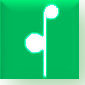 RAY CHINESE SUMMER FUN DAY CAMP 2013】为了给学生们创造一个学习中文和一些其它科目的空间，充实他们的暑假生活，帮助解决白天工作的家长们的后顾之忧，瑞华夏令营3月23日，开始网上报名。课程设置：中文,美术,棋类,数学,舞蹈,计算机,手工和游泳。周期：本期夏令营共十周，6月10日至8月16日（不包括周六、周日及美国独立节假日，2013年7月4日）。时间：7:30AM-5:00PM	下午增时者：5-6PM: $5/hr额外加班费地址：Benedictine University – Lisle, IL 60532招生对象：五岁以上收费标准:Curriculum:    · Chinese LanguageClasses· Art · Crafts · Sports · Math · Chess · Dance                        · Computer· Movies. Field TripPurpose: 	· Enrich cultural experience 	· Assist working parents in kids’ day-care 	· Fun and learning with friends Time: 7:30am---5:00pm (after 5:00pm $5/per hour) Ten weeks, from June 10th to August 16th (Excluding weekends and July 4th, Independence Day Holiday) Location: - Benedictine University - Lisle- Campus map: Cost: The weekly rate includes Lunch, Snack and T-shirt Register 3 weeks or more$190/weekRegister 2 weeks or less$195/weekRegister individual day$50/dayOne-time non-refundable registration fee $20One-time non-refundable registration fee $20Pickup between 5-6PM: $5/HourPickup between 5-6PM: $5/Hour